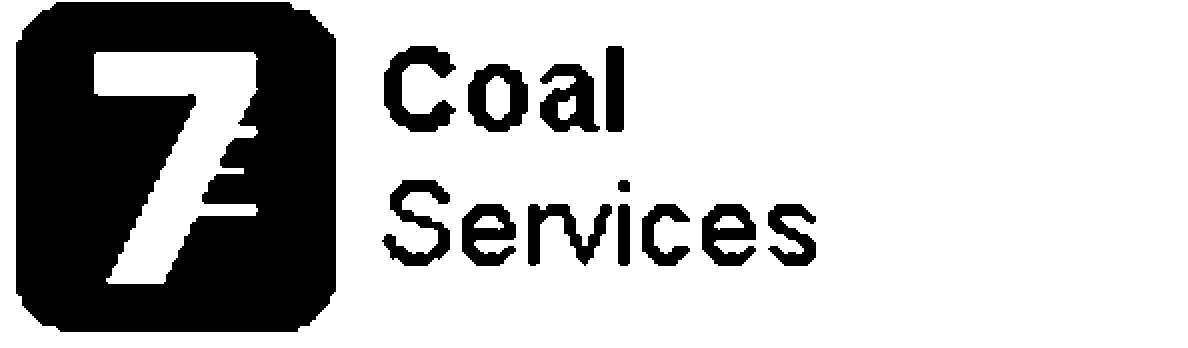 OBJEDNÁVKA_______________________________________________________________________(návrh kupní smlouvy)Objednávka č.: 0400065944/170Datum vystavení: 20.03.2018Střední škola technická příspěvková organizace Dělnická 21Dodejte prosím na adresu:                                                   434 80 Most-VelebudiceV. Řezáče 315434 67 MostTermín dodávky do : 28.03.2018Podmínky platby : Splatnost 30 dní od doručení faktury Základní obchodní podmínky dodávky :Číslo objednávky musí být uvedeno i na daňovém dokladu (faktuře), jinak bude vrácen jako doklad, který neobsahuje všechny náležitostiPokud účet na faktuře - daňovém dokladu (dle zákona o DPH) nebude ke dni platby souhlasný se zveřejněným účtem, nebude případnénedodržení splatnosti považováno za prodlení s úplatou do té doby, než bude požadovaný účet nově zaregistrovánJestliže se ke dni uskutečnění zdanitelného plnění stane jeho poskytovatel nespolehlivým plátcem, bude úplata za zdanitelné plněníprovedena v ceně bez DPH a DPH bude příjemcem plnění odvedena na depozitní účet poskytovatele u správce daně (§109a zákona č. 235/2004 Sb., o dani z přidané hodnoty)Dodavatel/Zhotovitel se dále zavazuje, že po dobu platnosti pohledávky nepostoupí tuto pohledávku jinému subjektuDaňový doklad (fakturu) zašlete na adresu : Coal Services a.s., ul. V. Řezáče 315, 434 67 MostPŘEDMĚT PLNĚNÍ	Měna CZK_______________________________________________________________________Pol.	Služba-Výkon	Označení	Objednané množství	MJ	Cena za jednotku	Hodnota netto_______________________________________________________________________00010 940-100-002	Vzdělávací akce - dělnické	2 Jedn.výk.	40.705,00	81.410,00Zasíláme Vám přihlášky našich zaměstnanců) na vzdělávací akci:Kurz Zámečník - metoda svařování ZK 111( naše číslo: 42042322 ).xxxxxxxxxxxxxxxDěkujeme Vám za zařazení našich zaměstnanců a zároveň Vás žádáme o vystavení DAŇOVÉHO DOKLADU dle zákona č. 235/2004 Sb. (Daň z přidané hodnoty v platném znění) nebo doklad o tom, že nejste plátcem DPH. V daňovém dokladu uveďte rozpis položek: příjmení, jméno, termín konání vzdělávací akce, vložné, ubytování, publikace, občerstvení._______________________________________________________________________Coal Services a.s.V.Řezáče 315, 434 67 Most	Bankovní spojení:	Zápis v OR:Krajský soud	IČ:	28727932	tel.:xxxxxxxxxxxxxx1 Czech republic	Československá obchodní banka, a.s.	v Ústí nad Labem	DIČ: CZ699003245 č.úxxxxxxxxxxxxxxxxxxxxxOBJEDNÁVKA_______________________________________________________________________číslo: 400065944/170	Strana: 2/2_______________________________________________________________________Pol.	Služba-Výkon	Označení	Objednané množství	MJ	Cena za jednotku	Hodnota netto______________________________________________________________________________________________________________________________________________	Celková hodnota netto bez DPH CZK	81.410,00NA FAKTUŘE A PRŮVODNÍCH DOKLADECH UVÁDĚJTE VŽDY ČÍSLO OBJEDNÁVKY!FAKTURU ZAŠLETE NA ADRESU : Coal Services a.s., Václava Řezáče 315, 434 01 Most nebo e-mailem: uctarna@vuas.cz_______________________________________________________________________Kupující:	Vyřizuje	Potvrzení prodávajícího:Referent: xxxxxxxxxxxxxxxxxxxxx	Mail:	xxxxxxxxxxxxxxxxxxxxxxxxxxxxxxxTelefon: xxxxxxxxxxxxxxxxxxxxx_______________________________________________________________________Coal Services a.s.V.Řezáče 315, 434 67 Most	Bankovní spojení:	Zápis v OR:Krajský soud	IČ:	28727932	tel.:xxxxxxxxxxxxxxxxxxxxxxxxxxx Czech republic	Československá obchodní banka, a.s.	v Ústí nad Labem	DIČ: CZ699003245 č.ú.: 117488783/0300